             台灣世光協會 獎助學金辦法	2023.02.13版宗旨世光協會成立宗旨為鼓勵透過服務分享、學習教導，並身體力行傳揚基督教真理。其設立獎助學金之宗旨：支持家庭經濟弱勢學生，鼓勵其順利完成學業；培育菁英學生成為社會優秀人才，將來貢獻並回饋社會。本會提供之各項獎助學金之經費來源，由本會獨立籌募，以教會會友關懷莘莘學子的靈命與教育奉獻而來。申請辦法於每學期初（二月、八月）揭示在本會官網，供符合申請資格之學子下載填寫（亦提供線上google表單），並經本會審核後始得發放。本會設有獎助學金委員會專責處理評估、修訂及發放獎助學金各相關事宜。各項獎助學金之申領辦法，發放金額及條件等，委員得依協會收支狀況及捐獻人的意願而進行調整。獎學金種類愛主清寒助學金：支持家庭經濟弱勢學生，鼓勵其順利完成學業愛主菁英大學與研究生獎學金：培育菁英學生成為社會優秀人才，將來貢獻並回饋社會。審核辦法本會依經費狀況和下列條件提供獎助學金給合格之學生：有經濟需要且學識、生活實踐與教會事奉兼優之同學。積極參與學校各項活動，獲得師長正面認可。愛主清寒、愛主菁英獎學金只能擇一申請，每人每學期得申請一次。本會得依申請人提供之附件及家庭經濟情況以決定發放金額。領取獎助學金者須於教會完成15小時服務學習時數，獲取時數方式包含參與主日服事、營隊服事，惟小學生及慕道友等狀況較為特殊者，可向推薦牧長討論時數獲取方式，無論何種獲取方式皆須與教會相關。牧長若有疑問亦可致電或來信詢問秘書處。※服務學習時數係與下次是否可再次向本會申請獎助學金為直接性的參考依據，請務必準時完成並繳回秘書處！申請辦法申請文件：下列文件需全部繳齊，逾期而未補齊者，自動視為放棄申請。世光獎助學金申請書1份（參附件1，或填寫線上表單）。上學期成績單影本1份。學習心得報告或生活見證1篇。（約500-1000字，一張A4以內）教會牧長推薦函正本1份（參附件2）。學校老師推薦函正本1份（參附件3）。申請日期及方式
請於學期開始至2023/03/06（一）止（郵寄者以郵寄日為憑）。將上列文件以下列方式擇一送出：紙本不印出，直接填寫線上表單時同時上傳附件；亦可僅填寫線上表單，附件另外E-mail至本協會信箱Lwat20161021@gmail.com。紙本印出後掃描檔案E-mail寄到本協會信箱Lwat20161021@gmail.com紙本印出以掛號寄至「112056台北市北投區中和街錫安巷105弄10號102A室」，並註明「社團法人台灣世光協會 收」。頒發方式
由本協會透過推薦教會/單位頒獎給個人或法定代理人。獎助學金審核委員會獎助學金審核委員會組成：由本會常務理監事及秘書長組成，並邀相關人員列席。獎助學金條例中若有未盡事宜，可由當年度獎助學金委員另行召開會議決議之。領取獎助學金者在校期間若有怠惰課業、學習態度不佳，審核委員會得取消其資格，要求退還獎助學金。附件1	社團法人台灣世光協會  獎助學金申請表	2023.02.13版※亦可填寫線上表單：https://forms.gle/b73jXPcRC719j5AT7申請日期：民國      年    月    日	※方格框框請點擊右邊框以核取或取消附件2	牧長推薦函	2023.02.13版填表日期：民國     年     月     日	※方格框框請點擊右邊框以核取或取消一、得救重生之確據1.他是否接受耶穌基督為他個人唯一的救主，以及生命的主宰？ ☐是 ☐否說明：                                                                             2.他是否在主面前真實悔改認罪過、且生命持續有改變？☐是，目前最大的改變是：                                                           ☐否 ☐不詳，說明：☐不清楚是否重生得救 ☐不清楚改變之處 ☐其他：                   二、靈命、事奉之表現1.穩定的靈修生活？ ☐每日均有 ☐大體上有 ☐時有時無 ☐沒有固定靈修 ☐不詳2.全本聖經（包括新舊約）已讀完？ ☐一次 ☐二次 ☐三次或以上 ☐尚未讀完一次 ☐不詳3.在教會有無事奉？ ☐有，擔任                                         （請繼續填寫4、5）
 ☐無，原因                                         （可不必填寫4、5）4.事奉態度？(可複選) ☐熱心積極，樂意擺上 ☐謙卑順服，尊主為大 ☐勉為其難 ☐有待改進
 ☐其他，說明：                                                 5.同工配搭 ☐優 ☐佳 ☐良 ☐可 說明：                                              6.學習能力 ☐優 ☐佳 ☐良 ☐可 說明：                                              7.團契生活 ☐優 ☐佳 ☐良 ☐可 說明：                                              8.家庭見證 ☐優 ☐佳 ☐良 ☐可 說明：                                              綜合評估與建議：        ☐極力推薦         ☐推薦         ☐勉強推薦         ☐不予推薦推薦牧者親筆簽名：_____________________感謝您撥冗填寫！本表不宜由申請者轉交。您可印出後填寫、簽名，再使用掃描或拍照方式e-mail至Lwat20161021@gmail.com，並請來電確認：0912-861-010，若手機未接通可留簡訊以便回覆。附件3	師長推薦函	2023.02.13版填表日期：民國     年     月     日	※方格框框請點擊右邊框以核取或取消一、本人對申請人的表現評估：（請續下頁填寫）二、請描述申請人的個人特質如何？三、請具體說明申請人的主要優點或特殊成就。四、請具體說明申請人的主要缺點或有待加強之處。五、綜合評估與建議：    ☐極力推薦         ☐推薦         ☐勉強推薦         ☐不予推薦推薦師長親筆簽名：____________________感謝您撥冗填寫！本表不宜由申請者轉交。您可印出後填寫、簽名，再使用掃描或拍照方式e-mail至Lwat20161021@gmail.com，並請來電確認：0912-861-010。申請人中文姓名申請人中文姓名申請人身分證字號申請人身分證字號申請人身分證字號申請人身分證字號申請人身分證字號申請人身分證字號申請人英文姓名申請人英文姓名	（請填護照姓名）	（請填護照姓名）	（請填護照姓名）	（請填護照姓名）	（請填護照姓名）	（請填護照姓名）	（請填護照姓名）	（請填護照姓名）	（請填護照姓名）申請人出生年月日申請人出生年月日西元         年      月      日西元         年      月      日西元         年      月      日西元         年      月      日西元         年      月      日西元         年      月      日性 別性 別☐男  ☐女獎助學金申請類別獎助學金申請類別⬜愛主清寒助學金 ⬜愛主菁英大學與研究生獎學金⬜愛主清寒助學金 ⬜愛主菁英大學與研究生獎學金⬜愛主清寒助學金 ⬜愛主菁英大學與研究生獎學金⬜愛主清寒助學金 ⬜愛主菁英大學與研究生獎學金⬜愛主清寒助學金 ⬜愛主菁英大學與研究生獎學金⬜愛主清寒助學金 ⬜愛主菁英大學與研究生獎學金⬜愛主清寒助學金 ⬜愛主菁英大學與研究生獎學金⬜愛主清寒助學金 ⬜愛主菁英大學與研究生獎學金⬜愛主清寒助學金 ⬜愛主菁英大學與研究生獎學金學校校名/系所/年級成績學業成績（平均）	（請檢附成績單）	（請檢附成績單）	（請檢附成績單）	（請檢附成績單）	（請檢附成績單）	（請檢附成績單）	（請檢附成績單）	（請檢附成績單）	（請檢附成績單）成績操行成績（平均）	（請檢附成績單）	（請檢附成績單）	（請檢附成績單）	（請檢附成績單）	（請檢附成績單）	（請檢附成績單）	（請檢附成績單）	（請檢附成績單）	（請檢附成績單）家 庭 狀 況配偶（姓名）若無可不用填寫目前職業目前職業目前職業家 庭 狀 況子女狀況（姓名/年齡/學校）若無可不用填寫家 庭 狀 況經濟狀況下列各項收入請據實填寫：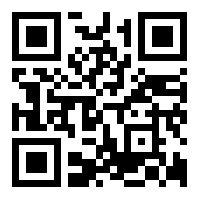 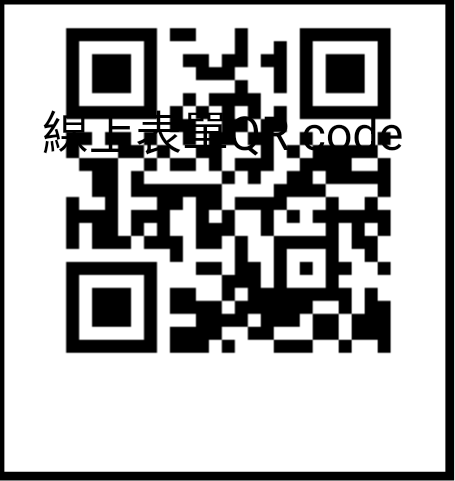 1、獎學金：________________元/年2、實習費：________________元/月3、薪  資：________________元/月4、家人支助：________________元/月5、其他補助：                                                                                                          (請標示頻率，如：每年、每月)下列各項收入請據實填寫：1、獎學金：________________元/年2、實習費：________________元/月3、薪  資：________________元/月4、家人支助：________________元/月5、其他補助：                                                                                                          (請標示頻率，如：每年、每月)下列各項收入請據實填寫：1、獎學金：________________元/年2、實習費：________________元/月3、薪  資：________________元/月4、家人支助：________________元/月5、其他補助：                                                                                                          (請標示頻率，如：每年、每月)下列各項收入請據實填寫：1、獎學金：________________元/年2、實習費：________________元/月3、薪  資：________________元/月4、家人支助：________________元/月5、其他補助：                                                                                                          (請標示頻率，如：每年、每月)下列各項收入請據實填寫：1、獎學金：________________元/年2、實習費：________________元/月3、薪  資：________________元/月4、家人支助：________________元/月5、其他補助：                                                                                                          (請標示頻率，如：每年、每月)下列各項收入請據實填寫：1、獎學金：________________元/年2、實習費：________________元/月3、薪  資：________________元/月4、家人支助：________________元/月5、其他補助：                                                                                                          (請標示頻率，如：每年、每月)下列各項收入請據實填寫：1、獎學金：________________元/年2、實習費：________________元/月3、薪  資：________________元/月4、家人支助：________________元/月5、其他補助：                                                                                                          (請標示頻率，如：每年、每月)下列各項收入請據實填寫：1、獎學金：________________元/年2、實習費：________________元/月3、薪  資：________________元/月4、家人支助：________________元/月5、其他補助：                                                                                                          (請標示頻率，如：每年、每月)下列各項收入請據實填寫：1、獎學金：________________元/年2、實習費：________________元/月3、薪  資：________________元/月4、家人支助：________________元/月5、其他補助：                                                                                                          (請標示頻率，如：每年、每月)通 訊 方 式戶籍地址通 訊 方 式通 訊 處通 訊 方 式電　　話E-mailE-mail申請人簽名/蓋章申請人簽名/蓋章法定代理人簽名(未滿18歲之申請者必填)法定代理人簽名(未滿18歲之申請者必填)法定代理人簽名(未滿18歲之申請者必填)法定代理人簽名(未滿18歲之申請者必填)法定代理人簽名(未滿18歲之申請者必填)附 送 文 件送出前，請自我檢核：(請點擊右邊框核取)☐ 1.世光獎助學金申請表1份☐ 2.上學期成績單影本1份☐ 3.教會牧長推薦函正本1份☐ 4.學校老師推薦函正本1份☐ 5.學習心得報告或見證1篇送出前，請自我檢核：(請點擊右邊框核取)☐ 1.世光獎助學金申請表1份☐ 2.上學期成績單影本1份☐ 3.教會牧長推薦函正本1份☐ 4.學校老師推薦函正本1份☐ 5.學習心得報告或見證1篇送出前，請自我檢核：(請點擊右邊框核取)☐ 1.世光獎助學金申請表1份☐ 2.上學期成績單影本1份☐ 3.教會牧長推薦函正本1份☐ 4.學校老師推薦函正本1份☐ 5.學習心得報告或見證1篇世光委員簽名審查結果：	（由本會填寫）審查結果：	（由本會填寫）審查結果：	（由本會填寫）審查結果：	（由本會填寫）審查結果：	（由本會填寫）審查結果：	（由本會填寫）審查結果：	（由本會填寫）審查結果：	（由本會填寫）審查結果：	（由本會填寫）審查結果：	（由本會填寫）審查結果：	（由本會填寫）獎學金申請者姓名性別☐男  ☐女系別/年級推薦人姓名性別☐男   ☐女與申請者關係認識申請者年數聯絡電話（  ）（  ）（手機）（手機）E-mail教會或機構名稱職稱對申請者熟識度☐非常熟    ☐熟   ☐不很熟   ☐不熟  說明：                              ☐非常熟    ☐熟   ☐不很熟   ☐不熟  說明：                              ☐非常熟    ☐熟   ☐不很熟   ☐不熟  說明：                              ☐非常熟    ☐熟   ☐不很熟   ☐不熟  說明：                              ☐非常熟    ☐熟   ☐不很熟   ☐不熟  說明：                              ☐非常熟    ☐熟   ☐不很熟   ☐不熟  說明：                              ☐非常熟    ☐熟   ☐不很熟   ☐不熟  說明：                              獎學金申請者姓名性別☐男  ☐女系別/年級推薦人姓名E-mail認識申請者年數聯絡電話（  ）（  ）（手機）性別☐男  ☐女☐男  ☐女學校及單位名稱職稱與申請者接觸頻率☐每天   ☐每三天   ☐每週   ☐每月  說明：                              ☐每天   ☐每三天   ☐每週   ☐每月  說明：                              ☐每天   ☐每三天   ☐每週   ☐每月  說明：                              ☐每天   ☐每三天   ☐每週   ☐每月  說明：                              ☐每天   ☐每三天   ☐每週   ☐每月  說明：                              ☐每天   ☐每三天   ☐每週   ☐每月  說明：                              評估項目評估項目特優良普通需改進特差無法判定個人道德個人道德學習動機學習動機獨立學習能力獨立學習能力語文溝通能力口語表達語文溝通能力書面表達人際交往能力人際交往能力情緒調節能力情緒調節能力團隊合作能力團隊合作能力關懷友愛行為關懷友愛行為社團表現社團表現整體評估整體評估